SCIENTIFIC PROGRESS REPORT (PART B) (HE ERC SYG REPORTS)COVER PAGEPart B of the Scientific Progress Report must be downloaded from the Portal Scientific Reporting Technical Report (Part B) screen, completed and then assembled and re-uploaded as PDF on that screen. #@SCI-REP-HEERC@##@PRO-GRE-PG@# #@IMP-ACT-IA@# [This document is tagged. Do not delete the tags; they are needed for the processing.]1. SUMMARY OF MAJOR ACHIEVEMENTSExplain in a clear manner the work performed during the period covered by this report (the entire lifetime of your research project for the final report), along the main objectives/activities foreseen in the Description of the Action (Annex 1 GA).Please connect each achievement, where appropriate, with the relevant publication/conference presentation indicated in the other sections.Please specify the outcome in terms of:Research and technological achievementsDescribe the research and technological achievements along the main objectives/activities (in line with the Description of the Action (Annex 1 GA)).[insert text, not exceeding 6000 characters]1.2 Novel methodologies, inter-disciplinary developments and knowledge transferIf applicable, describe novel methodologies, and/or inter-disciplinary developments, and/or knowledge and technology transfer.[insert text, not exceeding 4000 characters]1.3 Most significant achievementsIndicate what you would consider to be the (up to) five most significant achievements in your project (e.g. the five most important scientific publications and other research outputs, patents, interactions with stakeholders such as industry or policy makers, media reports or events, etc).[insert text, not exceeding 4000 characters]1.4 Breakthroughs or advances beyond state-of-the-artWould you consider any of these significant achievements as breakthroughs or as advancing a research field significantly beyond the state-of-the-art? Were any of these unplanned/ unexpected? Give a brief explanation.[insert text, not exceeding 4000 characters]1.5 Research team Describe the evolution and composition of each Principal Investigator’s research team involved in the Synergy project.[insert text for Principal Investigator 1, not exceeding 4000 characters][insert text for Principal Investigator 2, not exceeding 4000 characters][insert text for Principal Investigator 3, not exceeding 4000 characters]…1.6 Synergy aspects Describe the Synergy aspects of the project, such as joint working arrangements, mobility of postdocs and students, common activities, and exchange of methodologies for all teams involved in the Synergy project. If applicable, comment on emerging/transformative research and cross-fertilisation of scientific fields and connect them with key joint publications or any other output arising from the Synergy aspects.[insert text, not exceeding 6000 characters]2. MAJOR CHALLENGES (only for interim periods)Specify any major challenges that you may have encountered to date or anticipate in the near future, related to the implementation of your research project. Include specific challenges linked to the implementation of the Synergy collaboration. Where appropriate, indicate any changes of direction you envisage.2.1 Scientific challenges[insert text, not exceeding 4000 characters]2.2 Technical challenges[insert text, not exceeding 4000 characters]2.3 Host institution supportIssues related to the support provided by the Host Institutions (start-up facilities, working space, access to labs, equipment, resources, etc.)[insert text, not exceeding 4000 characters]2.4 Other[insert text, not exceeding 4000 characters]2. OTHER ACHIEVEMENTS AND SUCCESS OF THE PROJECT (only for Final period)Please give 1-3 sentence answers to the following:2.1 Other impactsAre there any other impacts of the project, including to society?[insert text, not exceeding 1-3 sentences]2.2 CareersPlease indicate how the research project contributed to the careers of the Principal Investigators and team members.[insert text, not exceeding 1-3 sentences]2.3 Future prospectsPlease describe the future prospects of the research group(s) supported by the project.[insert text, not exceeding 1-3 sentences]2.4 Host institution supportPlease indicate how well you and the research project have been supported by your Host Institutions.[insert text, not exceeding 1-3 sentences]2.5 Relevance of ERC GrantPlease indicate the difference receiving this ERC project has made in your case.[insert text, not exceeding 1-3 sentences]2.6 Research expeditionsPlease give details on research expeditions (if any).2.7 Awards and recognitions Please list awards and recognitions linked to the work on the ERC project (if any).3. FURTHER INFORMATION (only for Final period)In this section you may provide any further information or results you would like to be considered.[insert text, not exceeding XXX characters]4. LIST OF FREE KEYWORDSIn this section you may provide a list of keywords.[insert keywords]#§IMP-ACT-IA§# #§PRO-GRE-PG§# PROJECTPROJECTProject number:[project  number]Project name:[project title]Project acronym:[acronym]REPORTING PERIOD Please note that you must report on the entire reporting period.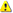 REPORTING PERIOD Please note that you must report on the entire reporting period.RP number:  [1] [2] [3] [4] […] [Final]Duration:from [dd/mm/yyyy] to [dd/mm/yyyy]Period (start-end)PlacePurpose[insert text][insert text][insert text]Add more rows if neededAward typeTitle of the awardPerson to whom the award was madeYearShort description of the reason the award was made (if applicable)Any further information / clarification[insert text][insert text][insert text][insert year][insert text][insert text]Add more rows if neededHISTORY OF CHANGESHISTORY OF CHANGESHISTORY OF CHANGESVERSIONPUBLICATION  DATECHANGE1.001.12.2023Initial version (new MFF).1.125.04.2024Published version